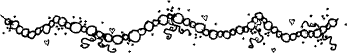 Dear families,  Plans for our upcoming Christmas Party are coming together, but we still need some help! If you are willing to donate one of the following items, it would be greatly appreciated! Please choose your top two choices, and next week I will send home your “assigned” item. Thanks for all you do to help make Kindergarten great for our class!Mrs. JonesItems we need for our party (choose your top two):____1 ball of Yarn ____Bag of assorted Christmas candy____Juice Boxes (1 box of 10)____Candy Canes (1 box of 12) ____String Cheese (1 Bag of 12)____Donuts (6 – please make sure they have holes in the middle) 